FENOMENA PENGGUNAAN GAME ONLINE DUEL OTAK DI KALANGAN MAHASISWA FISIP UNIVERSITAS PASUNDAN BANDUNGStudi Fenomenologi Fenomena Penggunaan Game Online DUEL OTAK Di Kalangan Mahasiswa Fisip Universitas Pasundan BandungHikmah Nur AviantyNRP : 122050158SKRIPSIUntuk Memenuhi Salah Satu Syarat Ujian Guna Memperoleh Gelar Sarjana Pada Program Studi Ilmu Komunikasi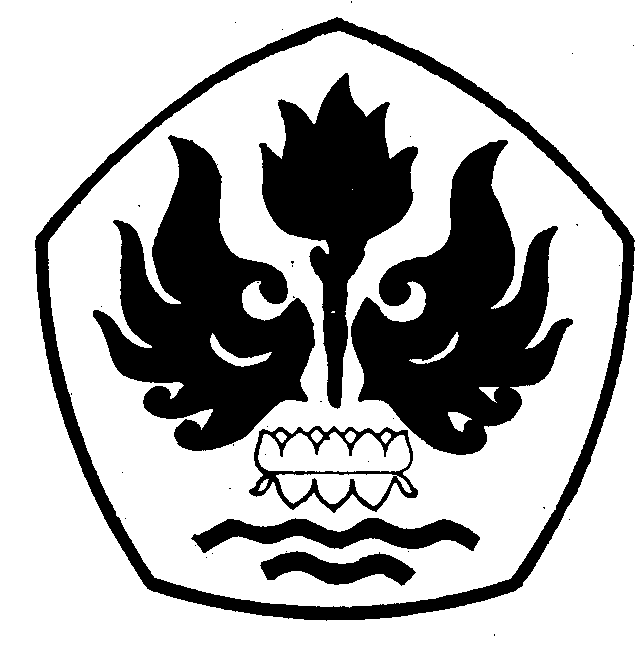 FAKULTAS ILMU SOSIAL DAN ILMU POLITIKUNIVERSITAS PASUNDAN BANDUNG2016